Bescheinigung nach § 19 SV-VO über den Erd- und Grundbau §§ 63 Absatz 4, 64 bis 66 i.V.m. § 68 Absatz 1 BauO NRW 2018: Bauherrschaft reicht Bescheinigung mit Anzeige des Baubeginns bei der Bauaufsichtsbehörde ein.Zur Bescheinigung gehören:1. Prüfbericht(e) Nr.        bis       2. geprüfte Nachweise zur Bodenmechanik sowie zum Erd- und GrundbauVerteiler:      Vor- und Nachname der/des saSVBürobezeichnungPrüf-Nr.: / Az:      AnschriftI.	Angaben zum Bauvorhaben1. Genaue Bezeichnung:I.	Angaben zum Bauvorhaben1. Genaue Bezeichnung:2. Bauort:(Anschrift)2. Bauort:(Anschrift)3. Bauherrschaft (§ 53 BauO NRW 2018):(Name, Vorname)(Anschrift)3. Bauherrschaft (§ 53 BauO NRW 2018):(Name, Vorname)(Anschrift)4. Entwurfsverfassende (§ 54 Absatz 1 BauO NRW 2018):(Name, Vorname)(Anschrift)5. qualifizierte/r Tragwerksplaner/In
(§ 54 Absatz 4 BauO NRW 2018):(Name, Vorname)(Anschrift)II.	Ergebnis der PrüfungDie Vollständigkeit und Richtigkeit der Angaben über den Baugrund und dessen Tragfähigkeit wird bescheinigt.Die Baugrundverformungen und ihre Wirkungen auf bauliche Anlagen (Boden-Bauwerk-Wechselwirkung), die Sicherheit der Gründung der baulichen Anlage, die getroffenen Annahmen und die bodenmechanischen Kenngrößen wurden geprüft. Zu der Bescheinigung gehören der Prüfbericht/die Prüfberichte und eine Ausfertigung der/des geprüften Nachweise(s).II.	Ergebnis der PrüfungDie Vollständigkeit und Richtigkeit der Angaben über den Baugrund und dessen Tragfähigkeit wird bescheinigt.Die Baugrundverformungen und ihre Wirkungen auf bauliche Anlagen (Boden-Bauwerk-Wechselwirkung), die Sicherheit der Gründung der baulichen Anlage, die getroffenen Annahmen und die bodenmechanischen Kenngrößen wurden geprüft. Zu der Bescheinigung gehören der Prüfbericht/die Prüfberichte und eine Ausfertigung der/des geprüften Nachweise(s).III. Unterschrift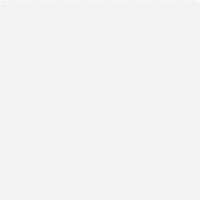 	(Ort, Datum)	(Rundstempel und Unterschrift (1))III. Unterschrift	(Ort, Datum)	(Rundstempel und Unterschrift (1))